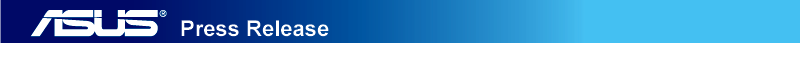 Cztery samodzielne aparaty - ASUS ZenFone 5 Lite dla miłośników mobilnej fotografii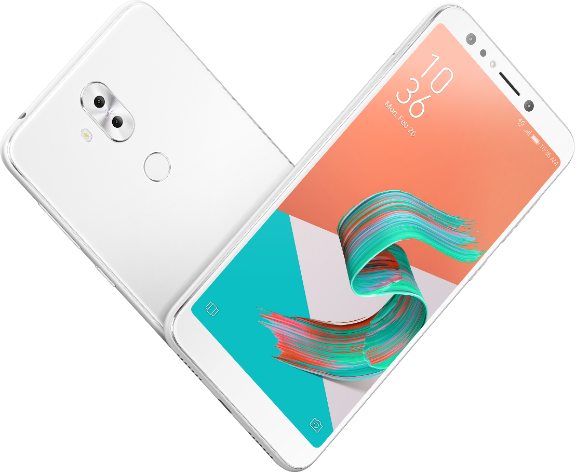 ZenFone 5 Lite to smukły 6-calowy smartfon z ekranem o proporcjach 18:9. Dzięki wyposażeniu go w aparat główny o wysokiej rozdzielczości 20 MP z przodu oraz rozdzielczości 16 MP z tyłu, a także dodatkowy aparat z obiektywem szerokokątnym 120° zarówno z przodu, jak i z tyłu, zapewnia on użytkownikom rozbudowane możliwości fotograficzne. Co ważne, w przeciwieństwie do konkurencyjnych systemów, wszystkie aparaty przez cały czas pracują niezależnie od siebie, umożliwiając wykonywanie doskonałych zdjęć praktycznie za każdym razem.6-calowy ekran Full HD+ z matrycą IPS oferuje współczynnik proporcji ekranu Full View 18:9 i wąską ramkę, dzięki czemu ZenFone 5 Lite z łatwością mieści się w kieszeni i jest tak kompaktowy, jak telefony 5,5-calowe o standardowym współczynniku proporcji ekranu. Napędzany przez platformę mobilną Qualcomm® Snapdragon™ 630 oraz baterię o pojemności 3300 mAh, ZenFone 5 Lite gwarantuje wysoką wydajność w połączeniu z zaawansowanymi funkcjami dla zwiększenia komfortu użytkownika – w tym NFC, funkcję szybkiego rozpoznawania twarzy i odcisków palców.Uwolniona kreatywnośćTelefon ZenFone 5 Lite został zaprojektowany z myślą o miłośnikach fotografii i wyposażono go w pierwszy tego typu system z czterema w pełni funkcjonalnymi i pracującymi niezależnie od siebie aparatami fotograficznymi. Każdemu z głównych aparatów o wysokiej rozdzielczości – 20 MP z przodu i 16 MP z tyłu – towarzyszy dodatkowy aparat szerokokątny o polu widzenia 120°, czyli dwa razy szerszym niż standardowe obiektywy.W przeciwieństwie do innych systemów, w których dodatkowy aparat funkcjonuje wyłącznie w połączeniu z aparatem głównym i tylko w celu tworzenia efektów specjalnych, każdy z 4 aparatów zainstalowanych w telefonie ZenFone 5 Lite może funkcjonować całkowicie niezależnie. Dzięki temu kreatywność nie ma już żadnych granic, a użytkownicy cieszą się wolnością i swobodą dostosowywania swoich ujęć do danej sytuacji. Oferując wybór wykonywania standardowych lub szerokich ujęć zarówno za pomocą przedniego, jak i tylnego aparatu, ZenFone 5 Lite ułatwi wykonanie idealnego selfie, zdjęcia krajobrazowego, portretu czy zdjęcia grupowego.	ZenFone 5 Lite korzysta z technologii upiększania na żywo ASUS BeautyLive, która działa również podczas strumieniowania wideo do serwisów społecznościowych, takich jak np. Facebook, YouTube, Twitter, Instagram i innych. Użytkownicy mogą wybierać spośród szeregu ulepszeń – takich jak usuwanie przebarwień skóry lub dostosowywanie tonacji cery – i to w czasie rzeczywistym. Funkcja upiększania jest dodatkowo wzmacniana przez lampę błyskową LED typu Softlight, która zapewnia naturalny odcień cery na zdjęciach lub podczas strumieniowania przy słabym oświetleniu.Szersze pole widzeniaZenFone 5 Lite jest wyposażony w 6-calowy ekran, a przy tym posiada tak kompaktowe rozmiary, jak większość smartfonów 5,5-calowych. Stało się to możliwe dzięki zastosowaniu najnowszego ekranu typu Full View ze współczynnikiem proporcji ekranu 18:9 oraz ultrawąską ramką. Zastosowany ekran Full HD+ (2160 x 1080) gwarantuje doskonałą precyzję wyświetlania barw – co jest niezbędne dla miłośników fotografii – a jego szeroki format obrazu zapewnia lepszy widok na praktycznie wszystko, co na nim oglądasz. Dzięki pełnej obsłudze nowych funkcji formatu 18:9, takich jak np. „zoom-to-fill” w serwisie YouTube, klipy wideo i filmy wyglądają lepiej niż kiedykolwiek wcześniej, a ekran o tak dużej szerokości doskonale nadaje się do przeglądania dwóch okien obok siebie w położeniu poziomym lub korzystania z wielu okien w orientacji pionowej.Zaawansowana wydajnośćZenFone 5 Lite jest napędzany przez platformę mobilną Qualcomm Snapdragon 630 oraz maksymalnie 4 GB pamięci RAM, co zapewnia znacznie większą wydajność CPU i GPU. Natomiast dla zapewnienia wysokiej prędkości łączności sieciowej, ZenFone 5 Lite obsługuje szybkość pobierania rzędu 400 Mbps w trybie 4G LTE, przesyłania sięgające 75 Mbps oraz technologię dwuzakresowych połączeń Wi-Fi 802.11ac.Zoptymalizowana efektywność energetyczna platformy mobilnej Snapdragon 630 stworzonej w 14-nanometrowym procesie produkcyjnym przy wykorzystaniu technologii FinFET, oraz technologia Low Power Plus w połączeniu z baterią o pojemności 3300 mAh – wszystko to zapewnia użytkownikom nawet 24 dni pracy w trybie czuwania (4G), 30 godzin rozmowy telefonicznej (3G) albo 4 dni nieustannego odtwarzania muzyki.ZenFone 5 Lite korzysta również z technologii NFC dla wygodnego i bezpiecznego wykonywania płatności mobilnych za pośrednictwem Google Pay™. Dla zapewnienia elastycznego, szybkiego i łatwego dostępu, ZenFone 5 Lite wyposażono w technologię szybkiego rozpoznawania twarzy, która jest bardzo wygodną metodą odblokowywania telefonu. Funkcja ta szybko odblokowuje telefon, jak również sprawia, że nieupoważnione osoby nie mają dostępu do ekranu blokady i przeglądania ewentualnych powiadomień. Z tyłu smartfonu znajduje się bardzo poręczny czytnik linii papilarnych, który odblokowuje telefon w ciągu zaledwie 0,3 sekundy. Dla jak najwyższego komfortu podczas podróży ZenFone 5 Lite został wyposażony w trzy gniazda na karty, w tym dwa gniazda na karty SIM obsługujące prędkości do 400 Mbps oraz jedno gniazdo na karty microSD do rozszerzenia przestrzeni dyskowej do nawet 2 TB. Stylowy i szykownyZenFone 5 Lite wyróżnia się wykończeniem z konturowanego szkła 2.5D z przodu i z tyłu. Jego świetny wygląd potęguje jeszcze dodatkowa powłoka, która nadaje całej obudowie głębokiego połysku i bardzo intensywnego koloru. ZenFone 5 Lite będzie dostępny w trzech intensywnych kolorach: czarnym (Midnight Black), białym (Moonlight White), oraz czerwonym (Rouge Red).SPECYFIKACJESPECYFIKACJESPECYFIKACJEASUS ZenFone 5 LiteKoloryCzarny (Midnight Black), biały (Moonlight White), czerwony (Rouge Red)Czarny (Midnight Black), biały (Moonlight White), czerwony (Rouge Red)Konstrukcja i wzornictwoZ przodu i z tyłu panele z konturowanego szkła 2.5DWąska ramka 1,79 mm.Waga: 168 gZ przodu i z tyłu panele z konturowanego szkła 2.5DWąska ramka 1,79 mm.Waga: 168 gEkran6-calowy ekran Full HD+ (2160 by 1080) z matrycą IPS Stosunek wielkości ekranu do obudowy: 80,3% Filtr światła niebieskiego do ochrony oczuPojemnościowy panel dotykowy z 10 punktami dotyku (obsługa także przez rękawiczki)6-calowy ekran Full HD+ (2160 by 1080) z matrycą IPS Stosunek wielkości ekranu do obudowy: 80,3% Filtr światła niebieskiego do ochrony oczuPojemnościowy panel dotykowy z 10 punktami dotyku (obsługa także przez rękawiczki)CPUMobilna platforma Qualcomm® Snapdragon™ 630 wykonana z użyciem procesu technologicznego 14 nm, 64-bity, 8 rdzeniTechnologia oszczędzania energii FinFET LPP (Low Power Plus)Mobilna platforma Qualcomm® Snapdragon™ 430 wykonana z użyciem procesu technologicznego 28 nm, 64-bity, 8 rdzeniMobilna platforma Qualcomm® Snapdragon™ 630 wykonana z użyciem procesu technologicznego 14 nm, 64-bity, 8 rdzeniTechnologia oszczędzania energii FinFET LPP (Low Power Plus)Mobilna platforma Qualcomm® Snapdragon™ 430 wykonana z użyciem procesu technologicznego 28 nm, 64-bity, 8 rdzeniGPUQualcomm® Adreno™ 508 (SDM630)Qualcomm® Adreno™ 505 (SDM430) Qualcomm® Adreno™ 508 (SDM630)Qualcomm® Adreno™ 505 (SDM430) RAM/ROM 4 GB RAM / 64 GB ROM3 GB RAM / 32 GB ROM4 GB RAM / 64 GB ROM3 GB RAM / 32 GB ROMGłówny aparat przedniMatrycą Sony® IMX376, 20 MPPrzesłona f/2.0Obiektyw o ogniskowej 23,4 mm (w ekwiwalencie dla pełnej klatki 35 mm) Pole widzenia 85,5°Światło błyskowe Softlight LEDNatychmiastowe przełączanie aparatówTechnologia ASUS SelfieMaster dla inteligentnego upiększania przy wykonywaniu selfie, nagrywaniu filmów oraz strumieniowaniu na żywoTryby aparatu PixelMaster: Auto (z funkcjami Night HDR oraz Portrait), Beauty, Selfie Panorama, GIF Animation, 8 różnych filtrów.Matrycą Sony® IMX376, 20 MPPrzesłona f/2.0Obiektyw o ogniskowej 23,4 mm (w ekwiwalencie dla pełnej klatki 35 mm) Pole widzenia 85,5°Światło błyskowe Softlight LEDNatychmiastowe przełączanie aparatówTechnologia ASUS SelfieMaster dla inteligentnego upiększania przy wykonywaniu selfie, nagrywaniu filmów oraz strumieniowaniu na żywoTryby aparatu PixelMaster: Auto (z funkcjami Night HDR oraz Portrait), Beauty, Selfie Panorama, GIF Animation, 8 różnych filtrów.Dodatkowy aparat przedniObiektyw szerokokątny 120°Sześcioczęściowy obiektywO 200% szerszy kąt widzenia, umożliwia uchwycenie w kadrze większej liczby osób i szerszego tłaObiektyw o ogniskowej 12,5 mm (w ekwiwalencie dla pełnej klatki 35 mm)Obiektyw szerokokątny 120°Sześcioczęściowy obiektywO 200% szerszy kąt widzenia, umożliwia uchwycenie w kadrze większej liczby osób i szerszego tłaObiektyw o ogniskowej 12,5 mm (w ekwiwalencie dla pełnej klatki 35 mm)Główny aparat tylny16 megapikseliPrzesłona f/2.2Obiektyw o ogniskowej 25,8 mm (w ekwiwalencie dla pełnej klatki 35 mm)Pole widzenia 80°Autofokus z detekcją fazy działający w 0,03 sekundyLampa błyskowa LEDNatychmiastowe przełączanie aparatówTryby aparatu PixelMaster: Auto (z funkcjami Night HDR oraz Portrait), Beauty, Pro (do 32 sekund czasu ekspozycji), Super Resolution (65 megapikseli), GIF Animation, Panorama, Time Lapse (z funkcją oszczędzania energii), 8 różnych filtrów.16 megapikseliPrzesłona f/2.2Obiektyw o ogniskowej 25,8 mm (w ekwiwalencie dla pełnej klatki 35 mm)Pole widzenia 80°Autofokus z detekcją fazy działający w 0,03 sekundyLampa błyskowa LEDNatychmiastowe przełączanie aparatówTryby aparatu PixelMaster: Auto (z funkcjami Night HDR oraz Portrait), Beauty, Pro (do 32 sekund czasu ekspozycji), Super Resolution (65 megapikseli), GIF Animation, Panorama, Time Lapse (z funkcją oszczędzania energii), 8 różnych filtrów.Dodatkowy aparat tylnyObiektyw szerokokątny 120°Sześcioczęściowy obiektywO 200% szerszy kąt widzenia, umożliwia uchwycenie w kadrze większej liczby osób i szerszego tłaObiektyw o ogniskowej 12,5 mm (w ekwiwalencie dla pełnej klatki 35 mm)Obiektyw szerokokątny 120°Sześcioczęściowy obiektywO 200% szerszy kąt widzenia, umożliwia uchwycenie w kadrze większej liczby osób i szerszego tłaObiektyw o ogniskowej 12,5 mm (w ekwiwalencie dla pełnej klatki 35 mm)Nagrywanie filmów Główny aparat tylny: nagrywanie filmów w 4K UHD (3840 x 2160) (SDM630) Nagrywanie filmów w FHD 1080p przy 30 / 60 klatkach na sekundęNagrywanie filmów w HD 720p przy 30 klatkach na sekundęAparat przedni i tylny: 3-osiowa elektroniczna stabilizacja obrazu. Robienie zdjęć podczas nagrywania filmów.Główny aparat tylny: nagrywanie filmów w 4K UHD (3840 x 2160) (SDM630) Nagrywanie filmów w FHD 1080p przy 30 / 60 klatkach na sekundęNagrywanie filmów w HD 720p przy 30 klatkach na sekundęAparat przedni i tylny: 3-osiowa elektroniczna stabilizacja obrazu. Robienie zdjęć podczas nagrywania filmów.Technologie połączeń bezprzewodowych WLAN 802.11 a/b/g/n/ac, 2,4 & 5 GHz (SDM630)WLAN 802.11 b/g/n, 2,4 GHz (SDM430)Bluetooth® 4.1Wi-Fi DirectNFCWLAN 802.11 a/b/g/n/ac, 2,4 & 5 GHz (SDM630)WLAN 802.11 b/g/n, 2,4 GHz (SDM430)Bluetooth® 4.1Wi-Fi DirectNFCŁączność Micro-USBZ tyłu czytnik linii papilarnych (odblokowywanie w ciągu 0,3 sek., rozpoznawanie 5 palców, rozpoznawanie wilgotnych palców)Micro-USBZ tyłu czytnik linii papilarnych (odblokowywanie w ciągu 0,3 sek., rozpoznawanie 5 palców, rozpoznawanie wilgotnych palców)Karty SIMGniazda o potrójnej funkcjonalności: Dwie karty SIM i jedna karta MicroSDGniazdo 1: Na karty Nano SIM 3G/4GGniazdo 2: Na karty Nano SIM 3G/4GObydwa gniazda na karty SIM obsługują pasmo sieci 3G WCDMA / 4G LTE, ale naraz tylko jedna karta SIM może być podłączona do sieci 3G WCDMA / 4G LTE.Gniazdo 3: Obsługuje kartę microSD o poj. do 2TBGniazda o potrójnej funkcjonalności: Dwie karty SIM i jedna karta MicroSDGniazdo 1: Na karty Nano SIM 3G/4GGniazdo 2: Na karty Nano SIM 3G/4GObydwa gniazda na karty SIM obsługują pasmo sieci 3G WCDMA / 4G LTE, ale naraz tylko jedna karta SIM może być podłączona do sieci 3G WCDMA / 4G LTE.Gniazdo 3: Obsługuje kartę microSD o poj. do 2TBNawigacjaGPS, A-GPS, GLONASS, BDSSGPS, A-GPS, GLONASS, BDSSSystem operacyjnyAndroid™ Oreo™ z nowym interfejsem ASUS ZenUI 5.0Android™ Oreo™ z nowym interfejsem ASUS ZenUI 5.0BateriaPojemność: 3300 mAhDo 24 dni w trybie czuwania przy połączeniu 4GDo 30 godzin czasu rozmowy przy połączeniu 3GDo 4 dni czasu odtwarzania muzykiPojemność: 3300 mAhDo 24 dni w trybie czuwania przy połączeniu 4GDo 30 godzin czasu rozmowy przy połączeniu 3GDo 4 dni czasu odtwarzania muzykiDźwięk	Standardowy głośnikKodek audio zintegrowany w PMICDwa zintegrowane mikrofony z technologią ASUS Noise ReductionRadio FMStandardowy głośnikKodek audio zintegrowany w PMICDwa zintegrowane mikrofony z technologią ASUS Noise ReductionRadio FM